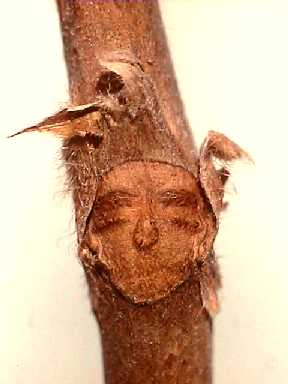 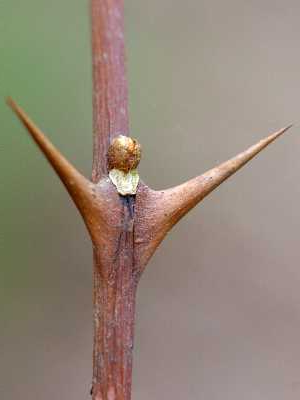 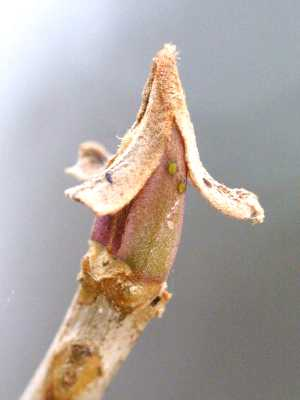 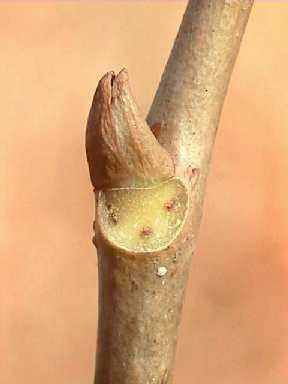 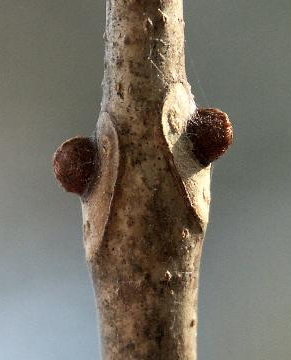 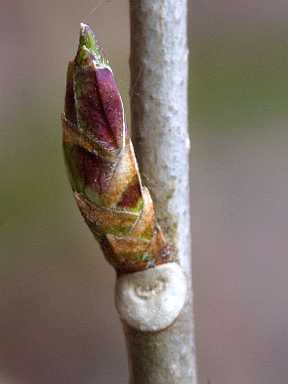 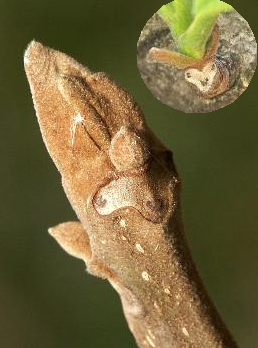 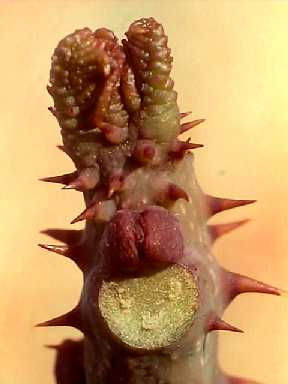 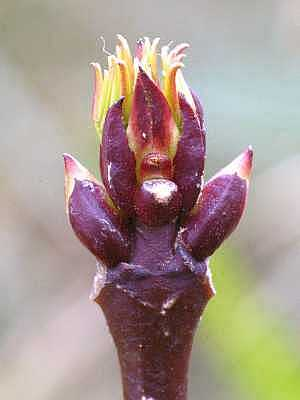 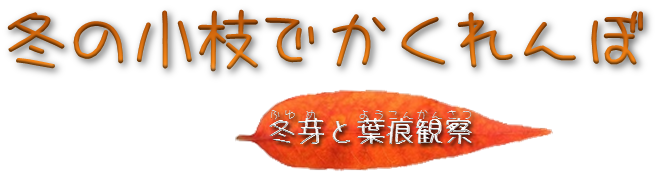 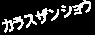 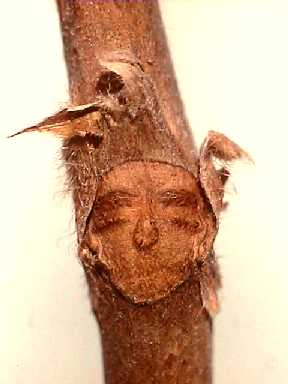 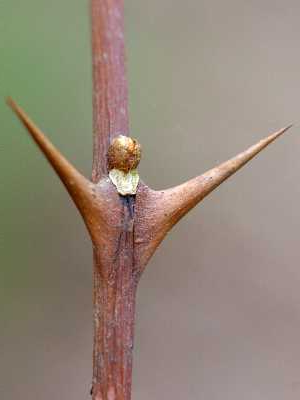 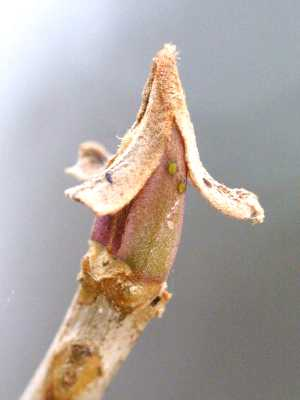 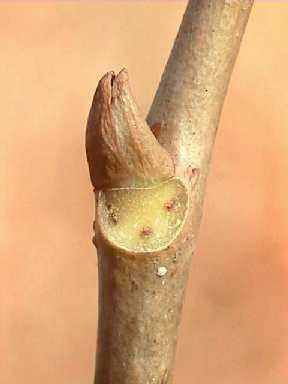 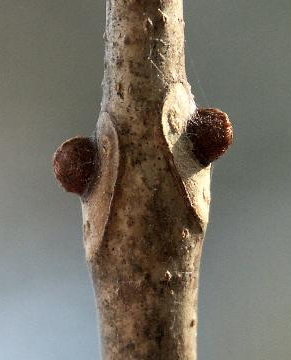 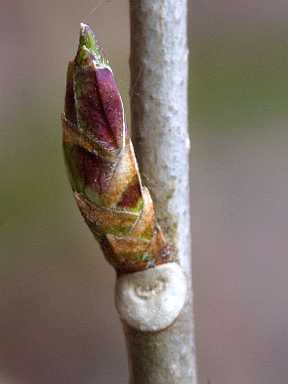 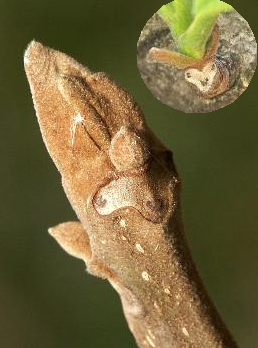 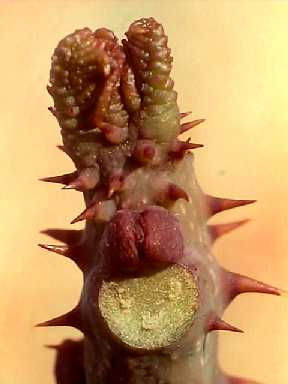 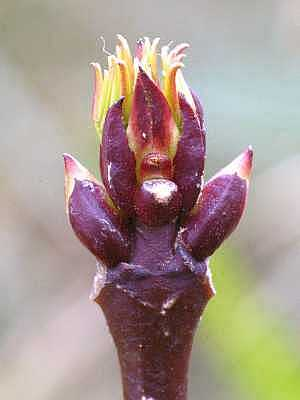 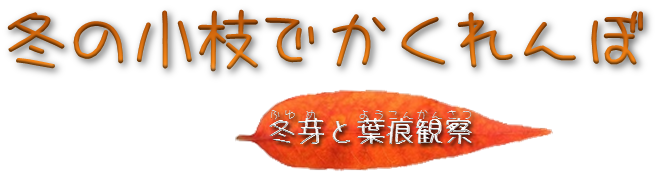 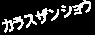 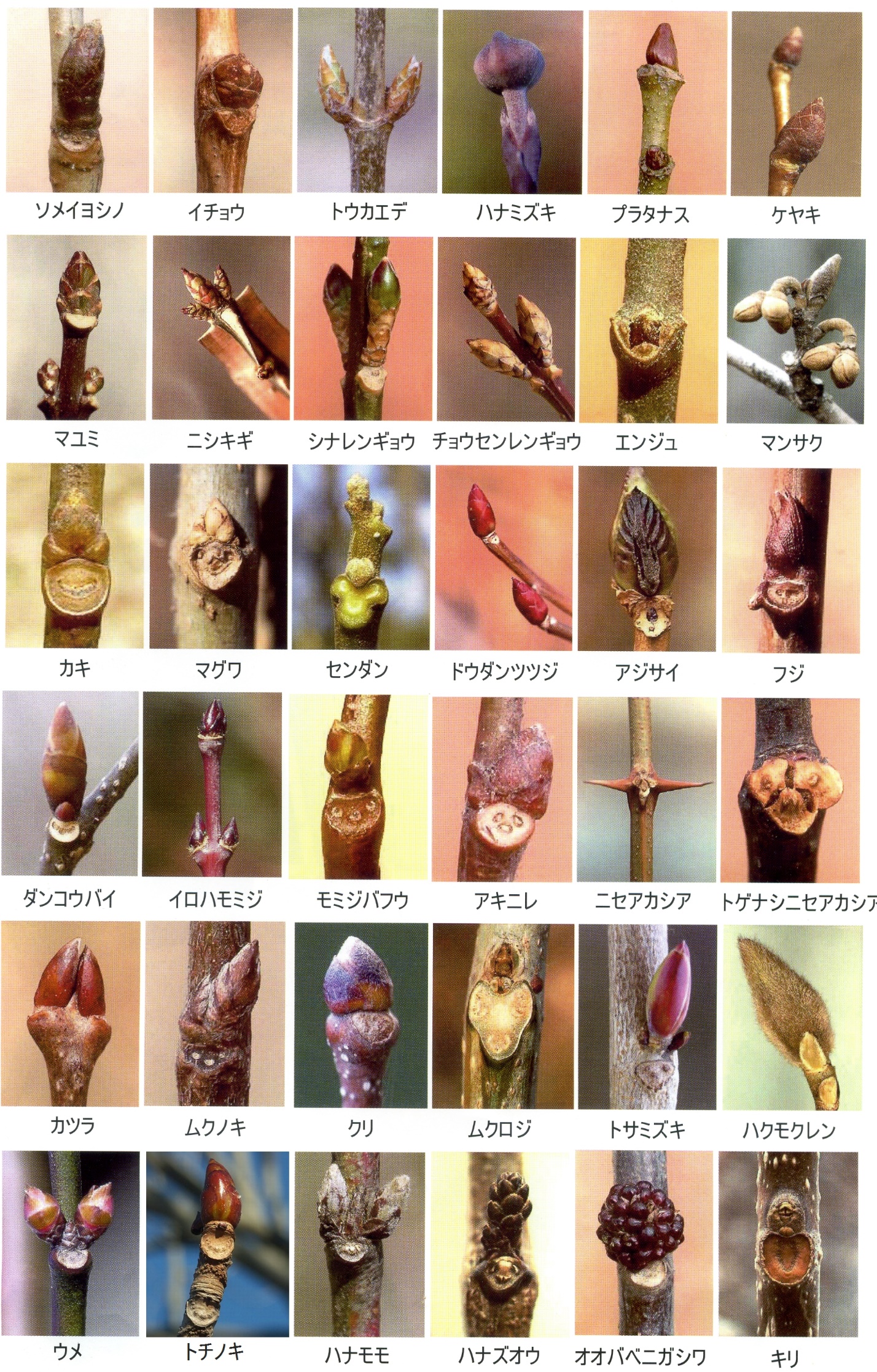 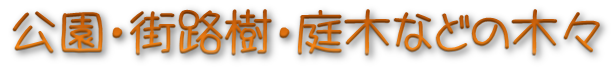 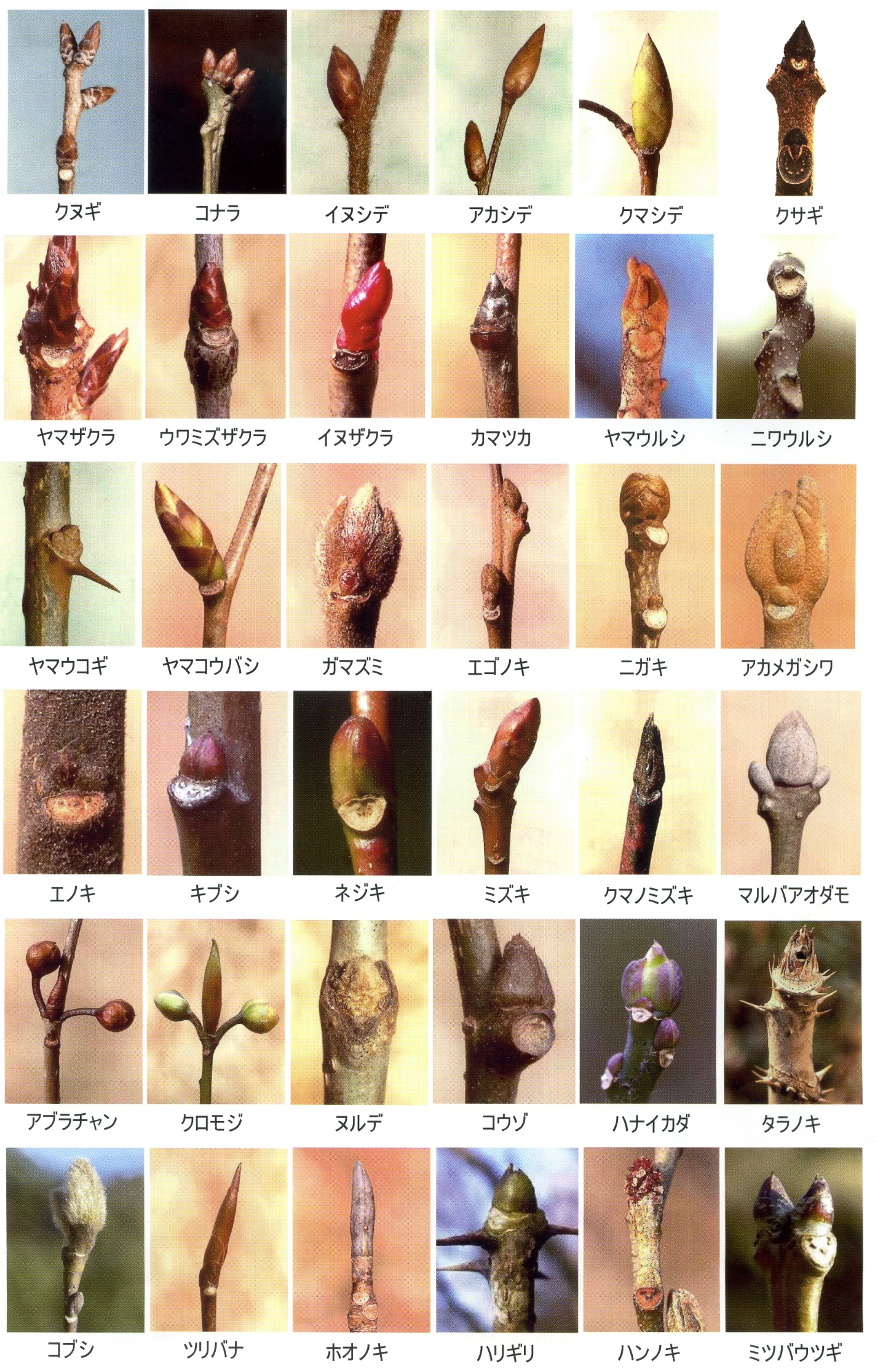 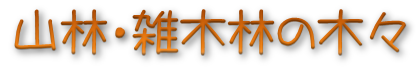  冬芽は大きく分けて、とに分けられます。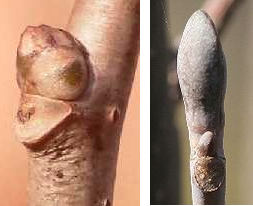 鱗芽　若葉の元となる部分が、と呼ばれるものでおおわれている冬芽です。芽鱗には魚の鱗のようなものから、毛皮のコートのようなもの、あるいは硬い皮のジャンパーのようなものもあります。クヌギ、コナラ、ソメイヨシノ、コブシ、ミズキなどがあります。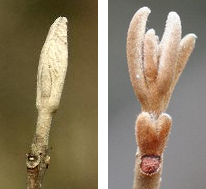 裸芽　若葉の元となる部分に毛が生えていたりしますが、鱗芽に被われていない冬芽です。コートの要らないような、暖かい地方の出身だからではないかと考えられています。オニグルミ、ムラサキシキブ、エゴノキ、ヤマウルシ、クマノミズキ、アカメガシワ、アワブキなどがあります。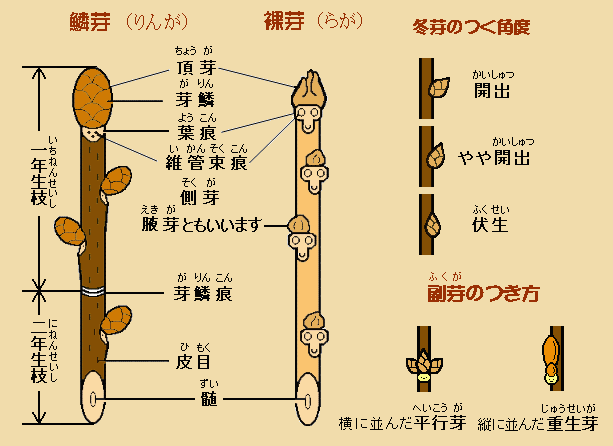 